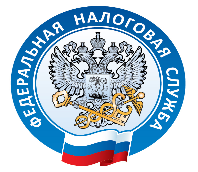 О применении патентной системы налогообложенияМежрайонная ИФНС России № 6 по Ханты-Мансийскому автономному округу – Югре, сообщает следующее.1. По вопросу о перерасчете стоимости патента до момента начала его действия в случае изменения размера потенциально возможного к получению индивидуальным предпринимателем годового дохода (далее – ПВГД) законом субъекта Российской Федерации.На основании пункта 7 статьи 346.43 Налогового НК РФ Российской Федерации (далее – НК РФ) законами субъектов Российской Федерации устанавливаются размеры ПВГД по видам предпринимательской деятельности, в отношении которых применяется патентная система налогообложения (далее – ПСН).В соответствии с пунктом 2 статьи 346.48 НК РФ установленный на календарный год законом субъекта Российской Федерации размер потенциально возможного годового дохода (далее – ПВГД) применяется в следующем календарном году (следующих календарных годах), если он не изменен законом субъекта Российской Федерации.Согласно пункту 1 статьи 5 НК РФ акты законодательства о налогах вступают в силу не ранее чем по истечении одного месяца со дня их официального опубликования и не ранее 1-го числа очередного налогового периода по соответствующему налогу, за исключением случаев, предусмотренных указанной статьей.Пунктом 2 статьи 346.45 НК РФ установлено, что индивидуальный предприниматель (далее – ИП) подает заявление на получение патента не позднее, чем за 10 дней до начала применения ПСН. Ограничение периода, с которого может подаваться указанное заявление, НК РФ не установлено.Также пунктом 3 статьи 346.45 НК РФ предусмотрено, что налоговый орган обязан в течение пяти дней со дня получения заявления выдать ИП патент или уведомить его об отказе в выдаче патента. Таким образом, налоговый орган при выдаче патента на право применения ПСН рассчитывает сумму налога по нему исходя из действующего на момент начала действия такого патента размера ПВГД.В этой связи, в случае, если ИП в течение текущего календарного года до принятия закона субъекта Российской Федерации, устанавливающего размеры ПВГД на следующий календарный год, подает заявление на получение патента, начало действия, которого наступает в следующем календарном году, налоговый орган обязан выдать или направить ему патент с учетом действующего размера ПВГД.В то же время в случае изменения законом субъекта Российской Федерации размера ПВГД сумма налога по выданным патентам, начало действия, которых не наступило, должна быть пересчитана налоговым органом с последующей выдачей новых патентов с уточненной суммой налога.Пример № 1:ИП подал заявление на получение патента 10.11.2021 на период с 01.01.2022 по 31.12.2022.Налоговый орган выдал ИП патент на право применения ПСН 15.11.2021.При этом 29.11.2021 принят закон субъекта Российской Федерации, в котором размер ПВГД на следующий календарный год по виду деятельности, в отношении которого ИП получил патент, изменился.Таким образом, налоговый орган должен пересчитать сумму налога по патенту с учетом нового размера ПВГД и выдать или направить новый патент ИП. Такой патент рекомендуется направить до даты начала его действия.При этом в случае, если ИП подал заявление на получение патента, действие которого начинается в следующем календарном году, и в субъекте Российской Федерации принят, но не вступил в силу закон, устанавливающий размер ПВГД на следующий календарный год, налоговый орган рассчитывает стоимость патента исходя из размера ПВГД, установленного не вступившим в силу законом субъекта Российской Федерации.Пример № 2:ИП подал заявление на получение патента 20.12.2021 на период с 01.01.2022 по 31.12.2022.При этом 15.11.2021 принят закон субъекта Российской Федерации, по которому размер ПВГД на следующий календарный год по виду деятельности, в отношении которого ИП подал заявление на получение патента, изменился.В этой связи налоговый орган рассчитывает сумму налога по патенту исходя из размера ПВГД, который будет действовать на момент начала действия такого патента.2. По вопросу о возможности перерасчета стоимости патента в случае уменьшения в налоговом периоде размера ПВГД законом субъекта Российской Федерации, имеющим обратную силу. На основании пункта 1 статьи 346.49 НК РФ налоговым периодом при применении ПСН признается календарный год, если иное не установлено пунктами 1.1, 2 и 3 данной статьи.В соответствии с пунктом 1.1 указанной статьи НК РФ в 2021 году налоговым периодом признается календарный месяц, если иное не предусмотрено пунктом 2 названной статьи НК РФ.Пунктом 2 статьи 346.49 НК РФ установлено, что, если патент выдан на срок менее календарного года, налоговым периодом признается срок, на который выдан патент.Согласно пункту 4 статьи 5 НК РФ акты законодательства о налогах и сборах, отменяющие налоги, сборы и (или) страховые взносы, снижающие налоговые ставки, размеры сборов и (или) тарифы страховых взносов, устраняющие обязанности налогоплательщиков, плательщиков сборов, плательщиков страховых взносов, налоговых агентов, их представителей или иным образом улучшающие их положение, могут иметь обратную силу, если прямо предусматривают это.В этой связи в случае уменьшения в периоде действия патента размера ПВГД законом субъекта Российской Федерации, предусматривающим обратную силу, налоговый орган обязан пересчитать сумму налога по ранее полученным налогоплательщиками патентам и выдать или направить им новый патент с уточненной суммой налога.Пример:ИП получил патент на право применения ПСН. Патент действует с 01.01.2021 по 31.12.2021.При этом законом субъекта Российской Федерации от 01.07.2021 уменьшен размер ПВГД. В законе предусмотрено, что его действие распространяется на правоотношения, возникшие с 01.01.2021.В данной ситуации налоговый орган пересчитывает сумму налога по данному патенту с учетом нового размера ПВГД, установленного законом субъекта Российской Федерации.3. По вопросу о возможности перерасчета стоимости патента в случае увеличения в налоговом периоде размера ПВГД законом субъекта Российской Федерации.Согласно пункту 1 статьи 346.51 НК РФ налог, уплачиваемый в связи с применением ПСН, исчисляется как соответствующая налоговой ставке процентная доля налоговой базы.На основании пункта 1 статьи 346.48 НК РФ налоговая база определяется как денежное выражение ПВГД, в отношении которого применяется ПСН в соответствии с главой 26.5 НК РФ, устанавливаемого на календарный год законом субъекта Российской Федерации.В соответствии с пунктом 7 статьи 346.43 НК РФ законами субъектов Российской Федерации устанавливаются размеры ПВГД по видам предпринимательской деятельности, в отношении которых применяется ПСН. Пунктом 2 статьи 5 НК РФ предусмотрено, что акты законодательства о налогах и сборах, устанавливающие новые налоги, сборы и (или) страховые взносы, повышающие налоговые ставки, размеры сборов и (или) тарифы страховых взносов, устанавливающие или отягчающие ответственность за нарушение законодательства о налогах и сборах, устанавливающие новые обязанности или иным образом ухудшающие положение налогоплательщиков, плательщиков сборов и (или) плательщиков страховых взносов, а также иных участников отношений, регулируемых законодательством о налогах и сборах, обратной силы не имеют.При этом в соответствии с пунктом 3 статьи 6 НК РФ признание нормативного правового акта не соответствующим НК РФ осуществляется в судебном порядке, если иное не предусмотрено НК РФ. Правительство Российской Федерации, а также иной орган исполнительной власти или исполнительный орган местного самоуправления, принявшие указанный акт, либо их вышестоящие органы вправе до судебного рассмотрения отменить этот акт или внести в него необходимые изменения.Таким образом, законы субъектов подлежат применению до момента их признания несоответствующими НК РФ в судебном порядке согласно пункту 3 статьи 6 НК РФ.4. По вопросу о возможности отказа ИП от полученного патента до даты постановки на учет в качестве налогоплательщика, применяющего ПСН (до даты начала действия патента).Согласно пункту 1 статьи 346.45 НК РФ документом, удостоверяющим право на применение ПСН, является патент на осуществление одного из видов предпринимательской деятельности (если иное не предусмотрено подпунктом 5 пункта 8 статьи 346.43 НК РФ), в отношении которого законом субъекта Российской Федерации введена ПСН.В соответствии с пунктом 1 статьи 346.46 НК РФ постановка на учет ИП в качестве налогоплательщика, применяющего ПСН, осуществляется налоговым органом, в который он обратился с заявлением на получение патента, на основании указанного заявления в течение пяти дней со дня его получения.Датой постановки ИП на учет в налоговом органе по основанию, предусмотренному указанным пунктом, является дата начала действия патента.Таким образом, ИП признается налогоплательщиком, применяющим ПСН, с даты постановки на учет в указанном качестве (с даты начала его действия). При этом дата получения патента и дата начала его действия могут не совпадать.В связи с этим ИП, получивший патент, вправе до даты начала действия данного патента (до даты постановки на учет) принять решение об отказе от указанного патента, уведомив об этом налоговый орган в произвольной форме.5. По вопросу осуществления ИП в 2021 году предпринимательской деятельности в рамках ПСН в случае исключения такого вида деятельности из перечня видов предпринимательской деятельности, в отношении которых применяется ПСН, в связи с принятием в налоговом периоде соответствующего закона субъекта Российской Федерации.В соответствии с пунктом 2 статьи 346.43 НК РФ ПСН применяется в отношении видов предпринимательской деятельности, перечень которых устанавливается законами субъектов Российской Федерации, за исключением видов деятельности, установленных пунктом 6 указанной статьи НК РФ.Согласно положениям пунктов 7 и 8 указанной статьи НК РФ субъекты Российской Федерации вправе вводить на своей территории ПСН в отношении любых видов предпринимательской деятельности, предусмотренных Общероссийским классификатором видов экономической деятельности (далее – ОКВЭД 2) и (или) Общероссийским классификатором продукции по видам экономической деятельности (далее – ОКПД 2), а также дифференцировать виды предпринимательской деятельности, указанные в пункте 2 статьи 346.43 НК РФа, если такая дифференциация предусмотрена ОКВЭД 2 и (или) ОКПД 2.При этом глава 26.5 НК РФ не содержит ограничений в части исключения законами субъектов Российской Федерации тех или иных видов деятельности из перечня видов предпринимательской деятельности, в отношении которых на территории данного субъекта Российской Федерации применяется ПСН.Таким образом, законами субъектов Российской Федерации могут вноситься изменения, предусматривающие в частности дифференциацию видов предпринимательской деятельности, в отношении которых применяется ПСН, включение (исключение) определенных видов предпринимательской деятельности.Пунктом 1 статьи 5 НК РФ установлено, что акты законодательства о налогах вступают в силу не ранее чем по истечении одного месяца со дня их официального опубликования и не ранее 1-го числа очередного налогового периода по соответствующему налогу, за исключением случаев, предусмотренных указанной статьей.На основании пункта 2 статьи 346.49 НК РФ, если патент выдан на срок менее календарного года, налоговым периодом признается срок, на который выдан патент.В этой связи в случае, если, например, в 2021 году законом субъекта Российской Федерации изменяется перечень видов предпринимательской деятельности, в отношении которых на территории субъекта Российской Федерации применяется ПСН, то выданные патенты, действие которых по исключенным видам деятельности уже началось, продолжают действовать до окончания срока их действия, указанного в таких патентах.Пример № 1:ИП подал заявление на получение патента 15.01.2021 по определенному виду предпринимательской деятельности со сроком действия с 01.02.2021 по 31.08.2021.Налоговый орган выдал патент на право применения ПСН 19.01.2021.При этом 01.04.2021 законом субъекта Российской Федерации данный вид деятельности исключен из перечня видов деятельности, в отношении которых применяется ПСН.Поскольку на момент вступления в силу закона субъекта Российской Федерации действие патента уже началось, ИП вправе осуществлять указанную в патенте деятельность в рамках ПСН до окончания действия такого патента.Пример № 2:ИП подал заявление на получение патента 18.01.2021 по определенному виду предпринимательской деятельности со сроком действия с 01.03.2021 по 31.08.2021.При этом с 01.02.2021 вступает в силу закон субъекта Российской Федерации, по которому указанный ИП вид деятельности исключен из перечня видов предпринимательской деятельности, в отношении которых применяется ПСН.В этой связи налоговый орган отказывает ИП в выдаче патента в связи с несоответствием в заявлении на получение патента вида предпринимательской деятельности перечню видов предпринимательской деятельности, в отношении которых на территории субъекта Российской Федерации в соответствии со статьей 346.43 НК РФа введена ПСН (подпункт 1 пункта 4 статьи 346.45 НК РФ).